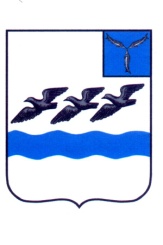 САРАТОВСКАЯ  ОБЛАСТЬ  АТКАРСКИЙ  МУНИЦИПАЛЬНЫЙ  РАЙОНАТКАРСКОЕ МУНИЦИПАЛЬНОЕ СОБРАНИЕПЯТОГО   СОЗЫВАТринадцатое заседаниеР Е Ш Е Н И Ег. Аткарск.От  27.04.2017	№  174О перечне видов муниципального контроля и органов местного самоуправления, уполномоченных на их осуществление
В соответствии с Федеральными законами от 6 октября 2003 г. № 131-ФЗ «Об общих принципах организации местного самоуправления в Российской Федерации», от 26 декабря 2008 г. № 294-ФЗ «О защите прав юридических лиц и индивидуальных предпринимателей при осуществлении государственного контроля (надзора) и муниципального контроля», Уставом Аткарского муниципального района Саратовской области, Аткарское муниципальное Собрание РЕШИЛО:1. Утвердить прилагаемые Правила ведения перечня видов муниципального контроля и органов местного самоуправления, уполномоченных на их осуществление (далее – Правила).2. Администрации Аткарского муниципального района Саратовской области в течение месяца со дня принятия настоящего решения сформировать и обеспечить ведение перечня видов муниципального контроля и органов местного самоуправления, уполномоченных на их осуществление, в соответствии с Правилами.3. Настоящее решение вступает в силу со дня его официального опубликования.4. Контроль за исполнением настоящего решения возложить на постоянную депутатскую комиссию по вопросам экономики, бюджетно-финансового процесса, имущественных и земельных отношений.Глава муниципального района                                                        В.В. Елин     Председатель Аткарского муниципального Собрания							   А.В. БрусьевПриложение к решению Аткарского муниципального Собранияот 27.04.2017 года № 174ПРАВИЛА
ведения перечня видов муниципального контроля и органов местного самоуправления, уполномоченных на их осуществление1. Настоящие Правила определяют порядок ведения перечня видов муниципального контроля и органов местного самоуправления, уполномоченных на их осуществление (далее - перечень видов контроля).2. Формирование перечня видов контроля осуществляется Администрацией на основе анализа и мониторинга действующих нормативных правовых актов, определяющих полномочия органов местного самоуправления Аткарского муниципального района по осуществлению муниципального контроля.3. В перечень видов контроля подлежат включению следующие сведения:а) наименование вида муниципального контроля;б) реквизиты нормативных правовых актов, регламентирующих осуществление вида муниципального контроля, в том числе административного регламента; в) наименование органа местного самоуправления, осуществляющего вид муниципального контроля;г) реквизиты нормативных правовых актов, определяющих полномочия и структуру органа местного самоуправления, осуществляющего вид муниципального контроляд) наименования иных организаций, осуществляющих отдельные функции в рамках муниципального контроля с указанием реквизитов правовых актов, предусматривающих их участие в осуществлении вида муниципального контроля (при наличии).4. Ведение перечня видов контроля предполагает включение, исключение и корректировку указанных в п. 3 настоящих Правил сведений в связи с изданием, отменой или изменениями нормативных правовых актов, регулирующих правоотношения в сфере муниципального контроля, в том числе, об упразднении уполномоченных органов или изменении их полномочий.5. В случае принятия нормативных правовых актов, указанных в п. 4 настоящих Правил, корректировка перечня видов контроля производится Администрацией в срок не позднее 10 рабочих дней со дня вступления в силу таких нормативных правовых актов.6.  Отсутствие в перечне видов контроля определенных настоящим Положением сведений не препятствует осуществлению муниципального контроля.7. Информация, включенная в перечень видов контроля, является общедоступной и подлежит размещению на официальном сайте Администрации Аткарского муниципального района в сети «Интернет» в срок не позднее 1 рабочего дня с момента формирования или обновления.